Kalmado Daawaynta Ilkaha oo ay Tahay Inaad Ogaato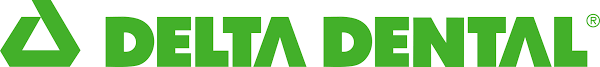 1.  Waa maxay bixinta lacagta caymiska ee la wadaago (coinsurance)?  Lacag go’an oo ah qarashka daawaynta ilkaha ku kaca oo aad la wadaagayso qorshahaaga caymiska caafimaadka ilkaha (dental plan).  Tusaale ahaan, Delta Dental waxaa dhici karta inay bixiyaan boqolkiiba 80 oo ah adeegga la bixiyay, adiguna aad mas’uul ka noqonayso in aad bixiso boqolkiiba 20.  Qaybta aad bixinayso ee boqolkiiba 20 ayaa waxaa loogu yeeraa bixinta lacagta caymiska ee la wadaago (coinsurance).  Bixinta lacagta caymiska ee la wadaago waxay bilaabataa marka aad bixiso lacagta adiga kugu soo aada (deductible) ee sanadlaha ah. 2.  Waa maxay Lacagta adiga kugu soo aada (deductible)?  Lacag go’an ee adiga aad mas’uul ka tahay ka hor inta aysan bilaabmin in qorshahaaga caymiska ilkaha inay bixiyaan adeegyada la caymiyay (covered services).   Adeegyada waa wayn waxay ku xiran tahay $50 oo ah lacagta ku soo aada qofka ku tacalluqda midkiiba inta lagu jiro kaalandarka sanad ama $150 qoyskiiba inta lagu jiro kaalandarka sanadka. 3.  Miyaan gobol kale ku isticmaali karaa manfacayga caafimaadka ilkaha?  Haa.  Dhammaan wixii lacag ah la isku sheeganayo waa in loo soo gudbiyaa Northeast Delta Dental sida ku qoran dhabarka dambe ee aqoonsigan (ID card) kan.4.  Waa maxay muddada la sugitaanka?  Muddada sugitaanka waa muddada la doonayo in shaqsiga uu isku qoro qorshaha caymiska ka hor inta aan la bixin adeegyo qaar.  Qorshahan, muddada sugitaanka waa lix bilood oo ah adeegyada aassaasiga, 12 bilood oo ah adeegyada waa wayn iyo 24 bilood oo ah adeegyada toosinta iyo sixitaanka ilkaha (orthodontic).  5.  Waa maxay faraqa u dhexeeya dhakhtarka ilkaha ee ka qaybqaadanaya shabakada iyo dhakhtarka ilkaha ee aan ka qaybqaadanayn shabakada (network)?Qiimo dhimis.  Dhakhaatiirka shabakada Delta Dental ka qaybqaata waxay ku heshiiyeen inay qaataan ujro horey loo go’aamiyay ee adeegyada ay bixiyaan, kaas oo inta badan ah lacag qiimo dhiman ee qarashaadka caadiga ee ay soo dalacaan.  Dhakhaatiirka shabakada Delta Dental ayaa sidoo kale ku heshiisay in qofka bukaan socodka aysan u dirsan faraqa u dhaxeeya qiimaha Delta Dental ay kula heshiisay ee lacagta ujrada iyo lacagta ay soo dalacaan ee caadiga ah inta u dhaxaysa.  Haddaan si kale u iraahdo, waxaa laga yaabaa inta jeebkaaga aad ka bixinayso ay yar tahay marka aad u tagto daryeel bixiye ku jira shabakada Delta Dental.Marka aad isticmaalayso dhakhtarka ilkaha ee ka qaybqaata ma jirto muddo la sugayo lacag soo celinta.  Goorta uu ku daaweeyo Dhakhaatiirka shabakada Delta Dental ku jira, uma baahnid in aad wada bixiso biilka oo dhan oo aad sugto in Delta Dental ay lacagta kuu soo celiso.  Beddelkeeda, si toos ah ayaa waxaan lacagta u siinaynaa dhakhaatiirka shabakada ku jira.Marka aad isticmaalayso dhakhtarka ilkaha ee ka qaybqaadanaya waxaa jira waraaqo yar.  Dhakhtarka Ilkaha ee Delta Dental ayaa dhammaynaya dhammaan foormamka dalbashada lacagta iyo waraaqaha kale, taas oo inta suurtogalka ah sahlaysa adiga kaa caawinaysa in aad hesho daryeelka aad u baahan tahay.6.  Waa maxay qiyaasta daawaynta ka hor?Qorshaha daawaynta waxaa soo gudbiya dhakhtarka ilkaha oo u soo gudbinayo Delta Dental si ay dib ugu eegto oo ay u siiso qiyaasta manfacyada ka hor inta daawaynta aysan bilaabmin.  Qiyaashaha daawaynta ka hor waxay adiga kaa caawinaysaa in aad xisaabiso daawaynta ilkaha ee laguu fidinayo.  Waxay sidoo kale adiga iyo dhakhtarkaaga ilkaha idin ka caawinaysaa in go’aan aad ka gaartaan sida daawaynta loo wadi la’haa.  Tan ayaa mar marka qaarkood loogu yeeraa horey u oggolaanshaha oo waxaa lagu taliyaa goorta aad leedahay daawayn ilko oo qarash badan.7.  Waa maxay inta ugu badan ee sanadlaha?Lacagta ugu badan ee Delta Dental ay siinayso dhakhtarkaaga ilkaha inta lagu jiro kaalandarka sanadlaha oo adiga iyo dadka adiga kugu tiirsan ay bixinayso sida hoos timaada qorshaha caymiskaaga.  Lacagta ugu badan ee sanadlaha waa $1,500 ee dhammaan adeegyada laguu fidiyo.  Adeegyadaada tsinta iyo sixitaanka ilkaha waxay leeyihiin ugu badnaan lacagta ku bixiysa inta ay Jiraan oo ah $1,500.8.  Ma heli doonaa aqoonsi (ID) marka aan isku qoro Caymiska Ilkaha (Dental Plan)?Haa.  Laba kaar aqoonsi ayaa lagu soo saari doonaa oo ku qoran magaca shaqaalaha waxaana lagu soo dirayaa cinwaanka guriga.  Hubso in aad tusto kaararka cusub marka aad u tagto daryeel bixiyahaaga caafimaadka ilkaha marka uu bilowdu taariikhda uu dhaqangalayo caymiskaaga cusub.9.  Goormee ayaan ku samayn karaa isbeddel qorshahayga caymiska?Isbeddelka wakhtiga kaliya la samayn karo waa inta ay socoto muddada isku qoritaanka caymiska kaas oo kooxdaada inta badan ay tahay bisha Maajo ama Juun oo caymiskana uu dhaqangali doono 1da bisha Luulyo.  Sidoo kale isbeddellada waxaa la samayn karaa haddii xaaladdaada nolol ay wax iska beddesho sida guur, ubad kuu dhasha ama caymiska kaa joogsado.  Si aad u hesho faahfaahin dheeraad ah fadlan kala hadal Waaxda Manfacyadaada.